Παραγωγικές Επενδύσεις Πράσινης Οικονομίας  - «Produc-E Green»για την ενίσχυση επενδυτικών σχεδίων για την παραγωγή προϊόντων στον τομέα της πράσινης βιομηχανίαςΠΑΡΑΡΤΗΜΑ VI - ΥΠΕΥΘΥΝΕΣ ΔΗΛΩΣΕΙΣ [Α. ΜΕΓΑΛΕΣ ΕΠΙΧΕΙΡΗΣΕΙΣ & Β. ΜΜΕ]ΠΑΡΑΡΤΗΜΑ VIΥΠΕΥΘΥΝΕΣ ΔΗΛΩΣΕΙΣ [Α. ΜΕΓΑΛΕΣ ΕΠΙΧΕΙΡΗΣΕΙΣ & Β. ΜΜΕ]Α’: ΥΠΕΥΘΥΝΗ ΔΗΛΩΣΗ ΜΕΓΑΛΗΣ ΕΠΙΧΕΙΡΗΣΗΣ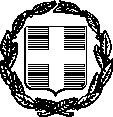 ΥΠΕΥΘΥΝΗ ΔΗΛΩΣΗ(άρθρο 8 Ν.1599/1986)Η ακρίβεια των στοιχείων που υποβάλλονται με αυτή τη δήλωση μπορεί να ελεγχθεί με βάση το αρχείο        άλλων υπηρεσιώνΜε ατομική μου ευθύνη και γνωρίζοντας τις κυρώσεις (3), που προβλέπονται από τις διατάξεις της παρ. 6 του άρθρου 22 του Ν. 1599/1986, ως νόμιμος εκπρόσωπος της εταιρείας ………………………….. δηλώνω ότι:Η εταιρεία υπάγεται στις μεγάλες επιχειρήσεις σύμφωνα με την 2003/361/ΕΚ Σύσταση της Επιτροπής της 6ης Μαΐου 2003 σχετικά με τον ορισμό των πολύ μικρών, των μικρών και των μεσαίων επιχειρήσεων. Ημερομηνία: Τόπος: 		Για την εταιρεία(Υπογράφεται ψηφιακά από τον νόμιμο εκπρόσωπο)Β’: ΥΠΕΥΘΥΝΗ ΔΗΛΩΣΗ ΜΜΕΥΠΕΥΘΥΝΗ ΔΗΛΩΣΗ(άρθρο 8 Ν.1599/1986)Η ακρίβεια των στοιχείων που υποβάλλονται με αυτή τη δήλωση μπορεί να ελεγχθεί με βάση το αρχείο          άλλων υπηρεσιώνΑκριβή στοιχεία της επιχείρησηςΕπωνυμία ή εταιρική επωνυμία: ………………………Διεύθυνση της εταιρικής έδρας: ………………………ΑΦΜ: ………………………									Ημερομηνία: Τόπος: 												Για την εταιρεία(Υπογράφεται ψηφιακά από τον νόμιμο εκπρόσωπο)Τύπος της επιχείρησης (βλέπε επεξηγητικό σημείωμα)Σημειώστε με ένα σταυρό την περίπτωση ή τις περιπτώσεις στις οποίες υπάγεται η αιτούσα επιχείρηση:Στοιχεία για τον προσδιορισμό της κατηγορίας επιχείρησηςΤα στοιχεία υπολογίζονται σύμφωνα με το άρθρο 6 του παραρτήματος	της σύστασης της Επιτροπής 2003/361/ΕΚ τελικό σχετικά με τον ορισμό των ΜΜΕ.Περίοδος αναφοράς:	20ΧΧ-1Όλα τα στοιχεία πρέπει να αφορούν στην τελευταία κλεισμένη διαχειριστική χρήση και να υπολογίζονται σε ετήσια βάση.ΠΡΟΣΟΧΗ:Σε σχέση με την προηγούμενη διαχειριστική χρήση, υπάρχει μεταβολή των στοιχείων η οποία ενδέχεται να επιφέρει αλλαγή της κατηγορίας της αιτούσας επιχείρησης (πολύ μικρή, μικρή, μεσαία ή μεγάλη επιχείρηση);Όχι	□Ναι	□σ’ αυτή την περίπτωση, να συμπληρωθεί και να επισυναφθεί δήλωση σχετικά με την προηγούμενη διαχειριστική χρήσηYΠΟΓΡΑΦΗΌνομα και ιδιότητα του προσυπογράφοντος, που είναι εξουσιοδοτημένος να εκπροσωπεί την επιχείρηση: ………………………Δηλώνω υπεύθυνα και γνωρίζοντας τις κυρώσεις που προβλέπονται από τις διατάξεις της παρ. 6 του άρθρου 22 του Ν. 1599/1986 ότι τα στοιχεία της παρούσης δήλωσης καθώς και των ενδεχόμενων παραρτημάτων της είναι ακριβή.………… (τόπος), ……./…	/2023 (ημερομηνία) (Υπογράφεται ψηφιακά) ΠΑΡΑΡΤΗΜΑ ΤΗΣ ΔΗΛΩΣΗΣΥΠΟΛΟΓΙΣΜΟΣ ΓΙΑ ΣΥΝΕΡΓΑΖΟΜΕΝΗ ή ΣΥΝΔΕΔΕΜΕΝΗ ΕΠΙΧΕΙΡΗΣΗΕπισυναπτόμενα παραρτήματαΠαράρτημα Α εάν η επιχείρηση έχει τουλάχιστον μία συνεργαζόμενη επιχείρηση (και ενδεχόμενα συμπληρωματικά δελτία)Παράρτημα Β εάν η επιχείρηση έχει τουλάχιστον μία συνδεδεμένη επιχείρηση (και ενδεχόμενα συμπληρωματικά δελτία)Υπολογισμός των στοιχείων για συνεργαζόμενη ή συνδεδεμένη επιχείρηση (1) (βλέπε επεξηγηματικό σημείωμα)Περίοδος αναφοράς (2): ………………………Ορισμός, άρθρο 6 παράγραφοι 2 και 3.Όλα τα στοιχεία πρέπει να αφορούν στην τελευταία κλεισμένη διαχειριστική χρήση και να υπολογίζονται σε ετήσια βάση (ορισμός, άρθρο 4).Τα στοιχεία της επιχείρησης, συμπεριλαμβανομένου του αριθμού των εργαζομένων, υπολογίζονται με βάση τους λογαριασμούς και άλλα στοιχεία της επιχείρησης, ή – εφόσον υπάρχουν – τους ενοποιημένους λογαριασμούς της επιχείρησης ή τους ενοποιημένους λογαριασμούς στους οποίους περιλαμβάνεται η επιχείρηση βάσει ενοποίησης.Τα αποτελέσματα της γραμμής «Σύνολο» πρέπει να μεταφέρονται στον πίνακα της δήλωσης σχετικά με τα «Στοιχεία για τον καθορισμό της κατηγορίας της επιχείρησης».ΠΑΡΑΡΤΗΜΑ ΑΣυνεργαζόμενη επιχείρησηΓια κάθε επιχείρηση για την οποία συμπληρώνεται «δελτίο εταιρικής σχέσης» [ένα δελτίο για κάθε επιχείρηση συνεργαζόμενη με την αιτούσα επιχείρηση και για τις συνεργαζόμενες επιχειρήσεις των ενδεχόμενων συνδεδεμένων επιχειρήσεων, των οποίων τα στοιχεία δεν περιλαμβάνονται ακόμη στους ενοποιημένους λογαριασμούς (1)], τα στοιχεία του σχετικού «πίνακα εταιρικής σχέσης» πρέπει να μεταφέρονται στον ακόλουθο συγκεφαλαιωτικό πίνακα:Πίνακας Α(εφόσον χρειάζεται, να προστεθούν σελίδες ή να μεγαλώσει ο πίνακας)Σημείωση: Τα στοιχεία αυτά είναι το αποτέλεσμα υπολογισμού κατ’ αναλογία που πραγματοποιείται στο«δελτίο εταιρικής σχέσης» που συμπληρώνεται για κάθε άμεσα ή έμμεσα συνεργαζόμενη επιχείρηση.Τα στοιχεία της γραμμής «Σύνολο» του παραπάνω πίνακα πρέπει να μεταφέρονται στη γραμμή 2 (σχετικά με τις συνεργαζόμενες επιχειρήσεις) του πίνακα του παραρτήματος της δήλωσης.(1) Ακόμη και εάν τα στοιχεία σχετικά με μία επιχείρηση περιλαμβάνονται στους ενοποιημένους λογαριασμούς σε ποσοστό χαμηλότερο από εκείνο που ορίζεται στο άρθρο 6 παράγραφος 2, πρέπει παρόλα αυτά να εφαρμόζεται το ποσοστό που ορίζεται στο εν λόγω άρθρο (ορισμός, άρθρο 6 παράγραφος 3 εδάφιο 2).ΔΕΛΤΙΟ ΕΤΑΙΡΙΚΗΣ ΣΧΕΣΗΣΑκριβή στοιχεία της συνεργαζόμενης επιχείρησηςΕπωνυμία ή εταιρική επωνυμία: ………………………Διεύθυνση της εταιρικής έδρας: ………………………ΑΦΜ:	………………………Ονοματεπώνυμο νομίμου εκπροσώπου: ………………………Ακαθάριστα στοιχεία της εν λόγω συνεργαζόμενης επιχείρησηςΠερίοδος αναφοράς: ………………………Σημείωση: Αυτά τα ακαθάριστα στοιχεία προκύπτουν από τους λογαριασμούς και άλλα στοιχεία της συνεργαζόμενης επιχείρησης, ή, εφόσον υπάρχουν, από τους ενοποιημένους λογαριασμούς, στα οποία προστίθεται το 100% των στοιχείων των συνδεδεμένων με αυτήν επιχειρήσεων, εκτός εάν τα δεδομένα των συνδεδεμένων επιχειρήσεων περιλαμβάνονται ήδη βάσει ενοποίησης στα λογιστικά στοιχεία της συνεργαζόμενης επιχείρησης.(1).Εάν χρειάζεται, πρέπει να προστίθενται τα δελτία σύνδεσης για τις επιχειρήσεις που δεν περιλαμβάνονται βάσει ενοποίησης.Υπολογισμός κατ’ αναλογίαα) Ακριβής αναφορά του ποσοστού συμμετοχής (2) που κατέχει η επιχείρηση που συμπληρώνει τη δήλωση (ή από τη συνδεδεμένη επιχείρηση μέσω της οποίας δημιουργείται η σχέση με τη συνεργαζόμενη επιχείρηση), στη συνεργαζόμενη επιχείρηση που αποτελεί το αντικείμενο του παρόντος δελτίου:………………………Αναφορά και του ποσοστού συμμετοχής (2) που κατέχει η συνεργαζόμενη επιχείρηση που αποτελεί το αντικείμενο του παρόντος δελτίου στην επιχείρηση που καταρτίζει η δήλωση (ή στη συνδεδεμένη επιχείρηση): ………………………β) Πρέπει να επιλεγεί το υψηλότερο ποσοστό από τα δύο προηγούμενα ποσοστά και να συμπεριληφθεί στα ακαθάριστα στοιχεία που αναφέρονται στο προηγούμενο πλαίσιο. Τα αποτελέσματα του κατ’ αναλογία υπολογισμού θα μεταφέρονται στον παρακάτω πίνακα:«Πίνακας εταιρικής σχέσης»Τα στοιχεία αυτά πρέπει να μεταφέρονται στον πίνακα Α του παραρτήματος Α.Ορισμός, άρθρο 6 παράγραφος 3 εδάφιο 1.Όσον αφορά στη συμμετοχή στο κεφάλαιο ή στα δικαιώματα ψήφου, λαμβάνεται υπ’ όψιν το υψηλότερο ποσοστό. Στο ποσοστό αυτό πρέπει να προστεθεί το ποσοστό συμμετοχής στην ίδια επιχείρηση που ανήκει σε συνδεδεμένες επιχειρήσεις (ορισμός, άρθρο 3 παράγραφος 2 εδάφιο 1).ΠΑΡΑΡΤΗΜΑ ΒΣυνδεδεμένες επιχειρήσειςΑ. Προσδιορισμός της περίπτωσης στην οποία υπάγεται η αιτούσα επιχείρησηΠερίπτωση 1: Η αιτούσα επιχείρηση καταρτίζει ενοποιημένους λογαριασμούς ή περιλαμβάνεται βάσει ενοποίησης στους ενοποιημένους λογαριασμούς άλλης συνδεδεμένης επιχείρησης [πίνακας Β(1)].Περίπτωση 2: Η αιτούσα επιχείρηση ή μία ή περισσότερες επιχειρήσεις δεν καταρτίζουν ενοποιημένους λογαριασμούς ή δεν περιλαμβάνονται βάσει ενοποίησης [πίνακας Β(2)].Σημαντική σημείωση: Τα στοιχεία των επιχειρήσεων που είναι συνδεδεμένες με την αιτούσα επιχείρηση προκύπτουν από τους λογαριασμούς τους και άλλα στοιχεία, ή, εφόσον υπάρχουν, από τους ενοποιημένους λογαριασμούς. Στα στοιχεία αυτά συγκεντρώνονται κατ’ αναλογία τα στοιχεία των ενδεχόμενων συνεργαζόμενων επιχειρήσεων με τις εν λόγω συνδεδεμένες επιχειρήσεις, που βρίσκονται ακριβώς ανάντη ή κατάντη της αιτούσας επιχείρησης, εφόσον δεν περιλαμβάνονται ήδη βάσει ενοποίησης (Ορισμός, άρθρο 6 παράγραφος 2 εδάφιο 2).Β. Μέθοδοι υπολογισμού ανάλογα με την περίπτωσηΠερίπτωση 1: Ως βάση υπολογισμού χρησιμοποιούνται οι ενοποιημένοι λογαριασμοί. Να συμπληρωθεί ο παρακάτω πίνακας Β(1)Πίνακας Β (1)(*) Όταν στους ενοποιημένους λογαριασμούς δεν φαίνεται ο αριθμός εργαζομένων, ο αριθμός τους υπολογίζεται με την άθροιση του αριθμού εργαζομένων όλων των επιχειρήσεων με τις οποίες συνδέεται η αιτούσα επιχείρηση.Τα στοιχεία της γραμμής «Σύνολο» του παραπάνω πίνακα πρέπει να μεταφέρονται στη γραμμή 1 του πίνακα του παραρτήματος της δήλωσης.Σημαντική σημείωση: Οι συνεργαζόμενες επιχειρήσεις μιας παρόμοιας συνδεδεμένης επιχείρησης, που δεν περιλαμβάνονται ήδη βάσει ενοποίησης, πρέπει να αντιμετωπίζονται ως άμεσοι εταίροι της αιτούσας επιχείρησης. Τα στοιχεία τους και ένα «δελτίο εταιρικής σχέσης» πρέπει συνεπώς να προστίθενται στο παράρτημα Α.Περίπτωση 2: Για κάθε συνδεδεμένη επιχείρηση (συμπεριλαμβανομένων των σχέσεων μέσω άλλων συνδεδεμένων επιχειρήσεων), πρέπει να συμπληρώνεται ένα «δελτίο σύνδεσης» και να γίνεται απλή άθροιση των λογαριασμών όλων των συνδεδεμένων επιχειρήσεων συμπληρώνοντας τον πίνακα Β(2) παρακάτω.Πίνακας Β (2)(*) να προστίθεται ένα «δελτίο σύνδεσης» ανά επιχείρηση.Τα στοιχεία της γραμμής «Σύνολο» του παραπάνω πίνακα πρέπει να μεταφέρονται στη γραμμή 3 (σχετικάμε τις συνδεδεμένες επιχειρήσεις) του πίνακα του παραρτήματος της δήλωσης.ΔΕΛΤΙΟ ΣΥΝΔΕΣΗΣ(μόνο για τη συνδεδεμένη επιχείρηση που δεν περιλαμβάνεται βάσει ενοποίησης στον πίνακα Β)Ακριβή στοιχεία της επιχείρησηςΕπωνυμία ή εταιρική επωνυμία: ………………………Διεύθυνση της εταιρικής έδρας : ………………………ΑΦΜ:	………………………Ονοματεπώνυμο Νομίμου Εκπροσώπου: ……………………… (Υπογράφεται ψηφιακά)Στοιχεία της εν λόγω επιχείρησηςΠερίοδος αναφοράς: ………………………Τα στοιχεία αυτά πρέπει να μεταφέρονται στον πίνακα Β(2) του παραρτήματος Β.Σημαντική σημείωση: Τα στοιχεία των επιχειρήσεων που είναι συνδεδεμένες με την αιτούσα επιχείρηση προκύπτουν από τους λογαριασμούς τους και άλλα στοιχεία, ή, εφόσον υπάρχουν, από τους ενοποιημένους λογαριασμούς. Στα στοιχεία αυτά συγκεντρώνονται κατ’ αναλογία τα στοιχεία των ενδεχόμενων συνεργαζόμενων επιχειρήσεων με τις εν λόγω συνδεδεμένες επιχειρήσεις, που βρίσκονται ακριβώς ανάντη ή    κατάντη της αιτούσας επιχείρησης, εφόσον δεν περιλαμβάνονται ήδη βάσει ενοποίησης (1).Παρόμοιες συνεργαζόμενες επιχειρήσεις πρέπει να αντιμετωπίζονται ως άμεσοι εταίροι της αιτούσας επιχείρησης. Τα στοιχεία τους και ένα «δελτίο εταιρικής σχέσης» πρέπει συνεπώς να προστίθενται στο παράρτημα Α.ΕΠΕΞΗΓΗΜΑΤΙΚΟ ΣΗΜΕΙΩΜΑΣΧΕΤΙΚΑ ΜΕ ΤΟΥΣ ΤΥΠΟΥΣ ΕΠΙΧΕΙΡΗΣΕΩΝ ΠΟΥ ΣΥΝΕΚΤΙΜΩΝΤΑΙ ΓΙΑ ΤΟΝ ΥΠΟΛΟΓΙΣΜΟ ΤΟΥ ΑΡΙΘΜΟΥ ΤΩΝ ΕΡΓΑΖΟΜΕΝΩΝ ΚΑΙ ΤΩΝ ΧΡΗΜΑΤΟΟΙΚΟΝΟΜΙΚΩΝ ΠΟΣΩΝΙ. ΤΥΠΟΙ ΕΠΙΧΕΙΡΗΣΕΩΝΟ ορισμός των ΜμΕ6 κάνει διάκριση μεταξύ τριών τύπων επιχειρήσεων ανάλογα με τον τύπο των σχέσεων που διατηρούν με άλλες επιχειρήσεις σε επίπεδο συμμετοχής στο κεφάλαιο, στα δικαιώματα ψήφου ή δικαιώματος άσκησης κυριαρχικής επιρροής7.Τύπος 1: ανεξάρτητη επιχείρησηΑποτελεί τη συνηθέστερη περίπτωση. Πρόκειται απλά για όλες τις επιχειρήσεις που δεν υπάγονται στους άλλους δύο τύπους επιχειρήσεων, δηλαδή στις συνεργαζόμενες ή στις συνδεδεμένες.Η αιτούσα επιχείρηση είναι ανεξάρτητη εάν:δεν έχει συμμετοχή 25 % ή περισσότερο σε άλλη επιχείρηση,το 25 % ή περισσότερο του κεφαλαίου της δεν ανήκει σε μία άλλη επιχείρηση ή σε δημόσιο οργανισμό ή από κοινού σε πολλές συνδεδεμένες επιχειρήσεις ή σε δημόσιους οργανισμούς, πλην ορισμένων εξαιρέσεων8,δεν καταρτίζει ενοποιημένους λογαριασμούς ούτε περιλαμβάνεται στους λογαριασμούς επιχείρησης που καταρτίζει ενοποιημένους λογαριασμούς και συνεπώς δεν είναι συνδεδεμένη επιχείρηση9.6 Στη συνέχεια του κειμένου, ο όρος «ορισμός» αναφέρεται στο παράρτημα της σύστασης 2003/361/ΕΚ της Επιτροπής που αφορά στον ορισμό των ΜμΕ.7 Ορισμός, άρθρο 3.8 Μία επιχείρηση μπορεί ωστόσο να εξακολουθήσει να είναι ανεξάρτητη εάν το κατώτατο όριο του 25 % καλύπτεται ή υπερκαλύπτεται, στην περίπτωση των παρακάτω κατηγοριών επενδυτών (εφόσον αυτοί δεν είναι συνδεδεμένοι με την αιτούσα επιχείρηση):α) δημόσιες εταιρείες συμμετοχών, εταιρείες επιχειρηματικού κεφαλαίου, φυσικά πρόσωπα ή ομάδες φυσικών προσώπων που δραστηριοποιούνται συστηματικά σε επενδύσεις επιχειρηματικού κεφαλαίου («άγγελοι επιχειρήσεων») και που επενδύουν ίδια κεφάλαια σε μη εισηγμένες στο χρηματιστήριο επιχειρήσεις, εφόσον οι συνολικές επενδύσεις των εν λόγω επιχειρήσεων στην ίδια επιχείρηση δεν υπερβαίνουν το ποσό των 1 250 000 ευρώ,β) πανεπιστήμια ή ιδιωτικά ερευνητικά κέντρα μη κερδοσκοπικού σκοπού,γ) θεσμικοί επενδυτές συμπεριλαμβανομένων των ταμείων περιφερειακής ανάπτυξης (Ορισμός, άρθρο 3 παράγραφος 2, εδάφιο 2).δ) αυτόνομες τοπικές αρχές με ετήσιο προϋπολογισμό μικρότερο από 10 εκατ. ευρώ και λιγότερο από 5000 κατοίκους. 9Εάν η εταιρική έδρα της επιχείρησης βρίσκεται σε κράτος μέλος που προβλέπει απαλλαγή από την υποχρέωση κατάρτισης παρομοίων λογαριασμών κατά την έννοια της έβδομης οδηγίας 83/349/ΕΟΚ του Συμβουλίου, η επιχείρηση οφείλει ωστόσο να διευκρινίζει ότι δεν πληροί κάποιον από τους ορούς που καθορίζονται στο άρθρο 3 παράγραφος 3 του ορισμού.Υπάρχουν ορισμένες πολύ σπάνιες περιπτώσεις όπου μία επιχείρηση μπορεί να θεωρηθεί ως συνδεδεμένη με μία άλλη μέσω ενός φυσικού προσώπου ή ομάδας φυσικών προσώπων που ενεργούν από κοινού (ορισμός, άρθρο 3 παράγραφος 3)·Από την άλλη πλευρά, υπάρχει η σχετικά σπάνια περίπτωση μία επιχείρηση να καταρτίζει με δική της πρωτοβουλία ενοποιημένους λογαριασμούς χωρίς να της επιβάλλεται παρόμοια υποχρέωση από την προαναφερόμενη έβδομη οδηγία. Στην περίπτωση αυτή, η επιχείρηση δεν είναι υποχρεωτικά συνδεδεμένη και μπορεί να θεωρηθεί ότι είναι μονό συνεργαζόμενη.Για να προσδιοριστεί εάν μία επιχείρηση είναι συνδεδεμένη ή όχι, πρέπει να εξακριβώνεται σε κάθε μία από τις παραπάνω περιπτώσεις εάν η επιχείρηση πληροί ή όχι κάποιον από τους ορούς που καθορίζονται στο άρθρο 3 παράγραφος 3 του ορισμού, ενδεχομένως μέσω ενός φυσικού προσώπου ή ομάδας φυσικών προσώπων που ενεργούν από κοινού.Τύπος 2: συνεργαζόμενη επιχείρησηΟ τύπος αυτός αντιπροσωπεύει την περίπτωση επιχειρήσεων που διατηρούν σημαντικές χρηματοοικονομικές εταιρικές σχέσεις, χωρίς όμως η μία να ασκεί σημαντικό άμεσο ή έμμεσο έλεγχο στην άλλη. Είναι συνεργαζόμενες οι επιχειρήσεις που δεν είναι ανεξάρτητες αλλά ούτε και συνδεδεμένες μεταξύ τους.Η αιτούσα επιχείρηση είναι συνεργαζόμενη με μία άλλη εάν:κατέχει ποσοστό συμμετοχής ή δικαιωμάτων ψήφου μεγαλύτερο ή ίσο του 25 % σε αυτήν, ή η άλλη επιχείρηση κατέχει ποσοστό συμμετοχής ή δικαιωμάτων ψήφου μεγαλύτερο ή ίσο του 25 % στην αιτούσα επιχείρηση καιοι επιχειρήσεις δεν είναι συνδεδεμένες επιχειρήσεις κατά την έννοια που περιγράφεται παρακάτω, πράγμα που σημαίνει, μεταξύ άλλων, ότι τα δικαιώματα ψήφου της μιας στην άλλη δεν υπερβαίνουν το 50 %  καιη αιτούσα επιχείρηση δεν καταρτίζει ενοποιημένους λογαριασμούς στους οποίους να περιλαμβάνεται η άλλη επιχείρηση βάσει ενοποίησης ούτε περιλαμβάνεται βάσει ενοποίησης στους λογαριασμούς αυτής της άλλης επιχείρησης ή μίας επιχείρησης που είναι συνδεδεμένη με την τελευταία αυτή9.Τύπος 3: συνδεδεμένη επιχείρησηΑυτός ο τύπος αντιστοιχεί στην οικονομική κατάσταση επιχειρήσεων που συμμετέχουν σε έναν όμιλο, μέσω του άμεσου ή έμμεσου ελέγχου της πλειοψηφίας των δικαιωμάτων ψήφου (ακόμη και μέσω συμφωνιών ή σε ορισμένες περιπτώσεις μέσω φυσικών προσώπων που είναι μέτοχοι), ή μέσω της ικανότητας άσκησης κυριαρχικής επιρροής σε μία επιχείρηση. Πρόκειται λοιπόν για πιο σπάνιες περιπτώσεις που διακρίνονται κατά κανόνα σαφέστατα από τους δύο προαναφερόμενους τύπους.Προκειμένου να μην συναντήσουν οι επιχειρήσεις δυσκολίες ερμηνείας, η Ευρωπαϊκή Επιτροπή όρισε αυτόν τον τύπο επιχειρήσεων συμπεριλαμβάνοντας, εφόσον αυτές ανταποκρίνονται στο αντικείμενο του ορισμού, τους όρους που προβλέπονται στο πρώτο άρθρο της οδηγίας 83/349/ΕΟΚ του Συμβουλίου, της 13ης Ιουνίου 1983, σχετικά με τους ενοποιημένους λογαριασμούς10, η οποία εφαρμόζεται εδώ και αρκετά χρόνια.Συνεπώς, μία επιχείρηση γνωρίζει κατά κανόνα αμέσως εάν είναι συνδεδεμένη, εφόσον υποχρεούται κατά την έννοια της εν λόγω οδηγίας να καταρτίζει ενοποιημένους λογαριασμούς ή περιλαμβάνεται βάσει ενοποίησης στους λογαριασμούς μιας επιχείρησης που υποχρεούται να καταρτίζει παρόμοιους ενοποιημένους λογαριασμούς.Οι δύο μοναδικές και σπάνιες περιπτώσεις κατά τις οποίες μία επιχείρηση μπορεί να θεωρηθεί συνδεδεμένη ενώ δεν υποχρεούται να καταρτίζει ενοποιημένους λογαριασμούς περιγράφονται στις δύο πρώτες παραγράφους της υποσημείωσης 5 στο τέλος το παρόντος επεξηγηματικού σημειώματος. Στην περίπτωση αυτή η επιχείρηση πρέπει να διευκρινίζει εάν πληροί κάποιον από τους όρους που προβλέπονται στο άρθρο 3 παράγραφος 3 του ορισμού.ΙΙ. Ο ΑΡΙΘΜΟΣ ΤΩΝ ΕΡΓΑΖΟΜΕΝΩΝ ΚΑΙ ΟΙ ΕΤΗΣΙΕΣ ΜΟΝΑΔΕΣ ΕΡΓΑΣΙΩΝ11Ο αριθμός των εργαζομένων μιας επιχείρησης αντιστοιχεί στον αριθμό των ετήσιων μονάδων εργασίας (ΕΜΕ).10Έβδομη οδηγία 83/349/ΕΟΚ του Συμβουλίου βασιζόμενη στο άρθρο 54 παράγραφος 3 στοιχείο ζ) της συνθήκης για τους ενοποιημένους λογαριασμούς (ΕΕ L 193 της 18.7.1983, σ. 1), όπως τροποποιήθηκε τελευταία από την οδηγία2001/65/ΕΚ του Ευρωπαϊκού Κοινοβουλίου και του Συμβουλίου (ΕΕ 1 283 της  27.10.2001, σ. 28). 11Ορισμός, άρθρο 5.Ποιοι λαμβάνονται υπ’ όψιν στον υπολογισμό του αριθμού των εργαζομένων;Οι μισθωτοί της εξεταζόμενης επιχείρησης,τα πρόσωπα που εργάζονται για αυτή την επιχείρηση, που έχουν σχέση εξάρτησης με αυτή και εξομοιούνται προς μισθωτούς με βάση το εθνικό δίκαιο,οι ιδιοκτήτες επιχειρηματίες,οι μέτοχοι που απασχολούνται συστηματικά στην επιχείρηση και έχουν οικονομικά οφέλη από αυτή.Οι ασκούμενοι ή οι φοιτητές που βρίσκονται σε επαγγελματική εκπαίδευση στο πλαίσιο σύμβασης άσκησης ή επαγγελματικής εκπαίδευσης δεν υπολογίζονται στον αριθμό των εργαζομένων.Πώς υπολογίζεται ο αριθμός των εργαζομένων;Μία ΕΜΕ αντιστοιχεί σε ένα πρόσωπο που έχει εργαστεί στην επιχείρηση ή για λογαριασμό της επιχείρησης με πλήρη απασχόληση καθ' όλη τη διάρκεια του εξεταζόμενου έτους. Ο αριθμός εκφράζεται σε ΕΜΕ.Η εργασία προσώπων που δεν έχουν εργαστεί καθ' όλη τη διάρκεια του έτους, ή που έχουν εργαστεί με καθεστώς μερικής απασχόλησης, ανεξαρτήτως διάρκειας, ή η εποχιακή εργασία, υπολογίζονται σε κλάσματα ΕΜΕ.Η διάρκεια των αδειών μητρότητας ή γονικών αδειών δεν υπολογίζεται.ΠΡΟΣΕΠΙΤΕΛΙΚΗ ΔΟΜΗ ΕΣΠΑ ΥΠΟΥΡΓΕΙΟΥ ΠΕΡΙΒΑΛΛΟΝΤΟΣ ΚΑΙ ΕΝΕΡΓΕΙΑΣΕΠΙΤΕΛΙΚΗ ΔΟΜΗ ΕΣΠΑ ΥΠΟΥΡΓΕΙΟΥ ΠΕΡΙΒΑΛΛΟΝΤΟΣ ΚΑΙ ΕΝΕΡΓΕΙΑΣΕΠΙΤΕΛΙΚΗ ΔΟΜΗ ΕΣΠΑ ΥΠΟΥΡΓΕΙΟΥ ΠΕΡΙΒΑΛΛΟΝΤΟΣ ΚΑΙ ΕΝΕΡΓΕΙΑΣΕΠΙΤΕΛΙΚΗ ΔΟΜΗ ΕΣΠΑ ΥΠΟΥΡΓΕΙΟΥ ΠΕΡΙΒΑΛΛΟΝΤΟΣ ΚΑΙ ΕΝΕΡΓΕΙΑΣΕΠΙΤΕΛΙΚΗ ΔΟΜΗ ΕΣΠΑ ΥΠΟΥΡΓΕΙΟΥ ΠΕΡΙΒΑΛΛΟΝΤΟΣ ΚΑΙ ΕΝΕΡΓΕΙΑΣΕΠΙΤΕΛΙΚΗ ΔΟΜΗ ΕΣΠΑ ΥΠΟΥΡΓΕΙΟΥ ΠΕΡΙΒΑΛΛΟΝΤΟΣ ΚΑΙ ΕΝΕΡΓΕΙΑΣΕΠΙΤΕΛΙΚΗ ΔΟΜΗ ΕΣΠΑ ΥΠΟΥΡΓΕΙΟΥ ΠΕΡΙΒΑΛΛΟΝΤΟΣ ΚΑΙ ΕΝΕΡΓΕΙΑΣΕΠΙΤΕΛΙΚΗ ΔΟΜΗ ΕΣΠΑ ΥΠΟΥΡΓΕΙΟΥ ΠΕΡΙΒΑΛΛΟΝΤΟΣ ΚΑΙ ΕΝΕΡΓΕΙΑΣΕΠΙΤΕΛΙΚΗ ΔΟΜΗ ΕΣΠΑ ΥΠΟΥΡΓΕΙΟΥ ΠΕΡΙΒΑΛΛΟΝΤΟΣ ΚΑΙ ΕΝΕΡΓΕΙΑΣΕΠΙΤΕΛΙΚΗ ΔΟΜΗ ΕΣΠΑ ΥΠΟΥΡΓΕΙΟΥ ΠΕΡΙΒΑΛΛΟΝΤΟΣ ΚΑΙ ΕΝΕΡΓΕΙΑΣΕΠΙΤΕΛΙΚΗ ΔΟΜΗ ΕΣΠΑ ΥΠΟΥΡΓΕΙΟΥ ΠΕΡΙΒΑΛΛΟΝΤΟΣ ΚΑΙ ΕΝΕΡΓΕΙΑΣΕΠΙΤΕΛΙΚΗ ΔΟΜΗ ΕΣΠΑ ΥΠΟΥΡΓΕΙΟΥ ΠΕΡΙΒΑΛΛΟΝΤΟΣ ΚΑΙ ΕΝΕΡΓΕΙΑΣΕΠΙΤΕΛΙΚΗ ΔΟΜΗ ΕΣΠΑ ΥΠΟΥΡΓΕΙΟΥ ΠΕΡΙΒΑΛΛΟΝΤΟΣ ΚΑΙ ΕΝΕΡΓΕΙΑΣΟ – Η Όνομα:Επώνυμο:Επώνυμο:Όνομα και Επώνυμο Πατέρα:Όνομα και Επώνυμο Πατέρα:Όνομα και Επώνυμο Πατέρα:Όνομα και Επώνυμο Πατέρα:Όνομα και Επώνυμο Μητέρας:Όνομα και Επώνυμο Μητέρας:Όνομα και Επώνυμο Μητέρας:Όνομα και Επώνυμο Μητέρας:Ημερομηνία γέννησης:Ημερομηνία γέννησης:Ημερομηνία γέννησης:Ημερομηνία γέννησης:Τόπος Γέννησης:Τόπος Γέννησης:Τόπος Γέννησης:Τόπος Γέννησης:Αριθμός Δελτίου Ταυτότητας:Αριθμός Δελτίου Ταυτότητας:Αριθμός Δελτίου Ταυτότητας:Αριθμός Δελτίου Ταυτότητας:Τηλ:Τόπος Κατοικίας:Τόπος Κατοικίας:Οδός:Αριθ:Αριθ:ΤΚ:Αρ. Τηλεομοιοτύπου (Fax):Αρ. Τηλεομοιοτύπου (Fax):Αρ. Τηλεομοιοτύπου (Fax):Δ/νση Ηλεκτρ.Ταχ. (Εmail):Δ/νση Ηλεκτρ.Ταχ. (Εmail):Δ/νση Ηλεκτρ.Ταχ. (Εmail):ΠΡΟΣΕΠΙΤΕΛΙΚΗ ΔΟΜΗ ΕΣΠΑ ΥΠΟΥΡΓΕΙΟΥ ΠΕΡΙΒΑΛΛΟΝΤΟΣ ΚΑΙ ΕΝΕΡΓΕΙΑΣΕΠΙΤΕΛΙΚΗ ΔΟΜΗ ΕΣΠΑ ΥΠΟΥΡΓΕΙΟΥ ΠΕΡΙΒΑΛΛΟΝΤΟΣ ΚΑΙ ΕΝΕΡΓΕΙΑΣΕΠΙΤΕΛΙΚΗ ΔΟΜΗ ΕΣΠΑ ΥΠΟΥΡΓΕΙΟΥ ΠΕΡΙΒΑΛΛΟΝΤΟΣ ΚΑΙ ΕΝΕΡΓΕΙΑΣΕΠΙΤΕΛΙΚΗ ΔΟΜΗ ΕΣΠΑ ΥΠΟΥΡΓΕΙΟΥ ΠΕΡΙΒΑΛΛΟΝΤΟΣ ΚΑΙ ΕΝΕΡΓΕΙΑΣΕΠΙΤΕΛΙΚΗ ΔΟΜΗ ΕΣΠΑ ΥΠΟΥΡΓΕΙΟΥ ΠΕΡΙΒΑΛΛΟΝΤΟΣ ΚΑΙ ΕΝΕΡΓΕΙΑΣΕΠΙΤΕΛΙΚΗ ΔΟΜΗ ΕΣΠΑ ΥΠΟΥΡΓΕΙΟΥ ΠΕΡΙΒΑΛΛΟΝΤΟΣ ΚΑΙ ΕΝΕΡΓΕΙΑΣΕΠΙΤΕΛΙΚΗ ΔΟΜΗ ΕΣΠΑ ΥΠΟΥΡΓΕΙΟΥ ΠΕΡΙΒΑΛΛΟΝΤΟΣ ΚΑΙ ΕΝΕΡΓΕΙΑΣΕΠΙΤΕΛΙΚΗ ΔΟΜΗ ΕΣΠΑ ΥΠΟΥΡΓΕΙΟΥ ΠΕΡΙΒΑΛΛΟΝΤΟΣ ΚΑΙ ΕΝΕΡΓΕΙΑΣΕΠΙΤΕΛΙΚΗ ΔΟΜΗ ΕΣΠΑ ΥΠΟΥΡΓΕΙΟΥ ΠΕΡΙΒΑΛΛΟΝΤΟΣ ΚΑΙ ΕΝΕΡΓΕΙΑΣΕΠΙΤΕΛΙΚΗ ΔΟΜΗ ΕΣΠΑ ΥΠΟΥΡΓΕΙΟΥ ΠΕΡΙΒΑΛΛΟΝΤΟΣ ΚΑΙ ΕΝΕΡΓΕΙΑΣΕΠΙΤΕΛΙΚΗ ΔΟΜΗ ΕΣΠΑ ΥΠΟΥΡΓΕΙΟΥ ΠΕΡΙΒΑΛΛΟΝΤΟΣ ΚΑΙ ΕΝΕΡΓΕΙΑΣΕΠΙΤΕΛΙΚΗ ΔΟΜΗ ΕΣΠΑ ΥΠΟΥΡΓΕΙΟΥ ΠΕΡΙΒΑΛΛΟΝΤΟΣ ΚΑΙ ΕΝΕΡΓΕΙΑΣΕΠΙΤΕΛΙΚΗ ΔΟΜΗ ΕΣΠΑ ΥΠΟΥΡΓΕΙΟΥ ΠΕΡΙΒΑΛΛΟΝΤΟΣ ΚΑΙ ΕΝΕΡΓΕΙΑΣΟ – Η Όνομα:Επώνυμο:Επώνυμο:Όνομα και Επώνυμο Πατέρα:Όνομα και Επώνυμο Πατέρα:Όνομα και Επώνυμο Πατέρα:Όνομα και Επώνυμο Πατέρα:Όνομα και Επώνυμο Μητέρας:Όνομα και Επώνυμο Μητέρας:Όνομα και Επώνυμο Μητέρας:Όνομα και Επώνυμο Μητέρας:Ημερομηνία γέννησης:Ημερομηνία γέννησης:Ημερομηνία γέννησης:Ημερομηνία γέννησης:Τόπος Γέννησης:Τόπος Γέννησης:Τόπος Γέννησης:Τόπος Γέννησης:Αριθμός Δελτίου Ταυτότητας:Αριθμός Δελτίου Ταυτότητας:Αριθμός Δελτίου Ταυτότητας:Αριθμός Δελτίου Ταυτότητας:Τηλ:Τόπος Κατοικίας:Τόπος Κατοικίας:Οδός:Αριθ:Αριθ:ΤΚ:Αρ. Τηλεομοιοτύπου (Fax):Αρ. Τηλεομοιοτύπου (Fax):Αρ. Τηλεομοιοτύπου (Fax):Δ/νση Ηλεκτρ.Ταχ. (Εmail):Δ/νση Ηλεκτρ.Ταχ. (Εmail):Δ/νση Ηλεκτρ.Ταχ. (Εmail):Αριθμός εργαζομένων (ΕΜΕ)Κύκλος εργασιών(χιλιάδες ευρώ)Σύνολο ισολογισμού(χιλιάδες ευρώ)Αριθμόςεργαζομένων (ΕΜΕ)Κύκλος εργασιών(χιλιάδες ευρώ)Σύνολο ισολογισμού(χιλιάδες ευρώ)1. Στοιχεία (2) της αιτούσας επιχείρησης ή των ενοποιημένων λογαριασμών(μεταφορά από τον πίνακα Β(1) του παραρτήματος Β (3)2. Κατ’ αναλογία συγκεντρωτικά στοιχεία (2) όλων των (ενδεχομένων) συνεργαζόμενων επιχειρήσεων (μεταφορά από τον πίνακα Α του παραρτήματος Α)3. Άθροισμα στοιχείων (2) όλων των (ενδεχομένων) συνδεδεμένωνεπιχειρήσεων που δεν περιλαμβάνονται βάσει ενοποίησης στη γραμμή[μεταφορά από τον πίνακα Β(2) τουπαραρτήματος Β]ΣύνολοΣυνεργαζόμενη επιχείρηση (ακριβή στοιχεία επιχείρησης)Αριθμόςεργαζομένων (ΕΜΕ)Κύκλος εργασιών (χιλιάδες ευρώ).Σύνολο ισολογισμού (χιλιάδες ευρώ)1.2.3.4.5.6.7.ΣύνολοΑριθμός εργαζομένων(ΕΜΕ)Κύκλος εργασιών (σεχιλιάδες ευρώ)Σύνολο ισολογισμού(σε χιλιάδες ευρώ)Ακαθάριστα στοιχείαΠοσοστό: ...Αριθμόςεργαζομένων (ΕΜΕ)Κύκλος εργασιών (χιλιάδες ευρώ)Σύνολο ισολογισμού (χιλιάδες ευρώ)Αποτελέσματα κατ’ αναλογίαΑριθμόςεργαζομένων (ΕΜΕ) (*)Κύκλος εργασιών (σε χιλιάδες ευρώ)Σύνολο ισολογισμού (σε χιλιάδες ευρώ)ΣύνολοΣυνεργαζόμενη επιχείρηση (ακριβή στοιχεία)Διεύθυνση της εταιρικής έδραςΑΦΜΝόμιμος ΕκπρόσωποςΑ.Β.Γ.Δ.Ε.Επιχείρηση αριθ.:Αριθμόςεργαζομένων (ΕΜΕ)Κύκλος εργασιών (χιλιάδες ευρώ)Σύνολο ισολογισμού (χιλιάδες ευρώ)1. (*)2. (*)3. (*)4. (*)5. (*)ΣύνολοΑριθμός εργαζομένων(ΕΜΕ)Κύκλος εργασιών(σε χιλιάδες ευρώ)Σύνολο ισολογισμού(σε χιλιάδες ευρώ)Σύνολο